Supplementary MaterialsAssociation of blood leukocytes and hemoglobin with hospital mortality in acute pulmonary embolism Obradovic Slobodan1,2, Dzudovic Boris2,3*, Subotic Bojana1, Salinger Sonja4,5, Matijasevic Jovan6,7, Benic Marija6, Kovacevic Tamara8,9, Kovacevic-Kuzmanovic Ana10, Mitevska Irena11, Miloradovic Vladimir13,14, Jevtic Ema13, and Neskovic Aleksandar15,161	Clinic of Cardiology, Military Medical Academy of Belgrade, Serbia2	School of Medicine, University of Defense, Belgrade, Serbia3	Clinic of Emergency Internal Medicine, Military Medical Academy, Belgrade, Serbia4	Clinic of Cardiology, Clinical Center Nis, Serbia5	School of Medicine, University of Nis, Serbia 6	Institute of Pulmonary Diseases Vojvodina, Novi Sad, Serbia 7	School of Medicine, University of Novi Sad, Serbia8	Clinic of Cardiology, Clinical Center Banja Luka, Bosnia and Herzegovina9	School of Medicine, University of Banja Luka, Bosnia and Herzegovina10	General Hospital Pancevo, Serbia11	University Cardiology Clinic, Intensive Care Unit, Skopje, North Macedonia12	Clinic of Cardiology, Clinical Center Kragujevac, Serbia, 13	School of Medicine, University of Kragujevac, Serbia14	Clinic of Cardiology, University Clinical Center Zemun, Serbia 15	School of Medicine, University of Belgrade, Serbia *	Correspondence: dzuda1977@gmail.com (BDZ)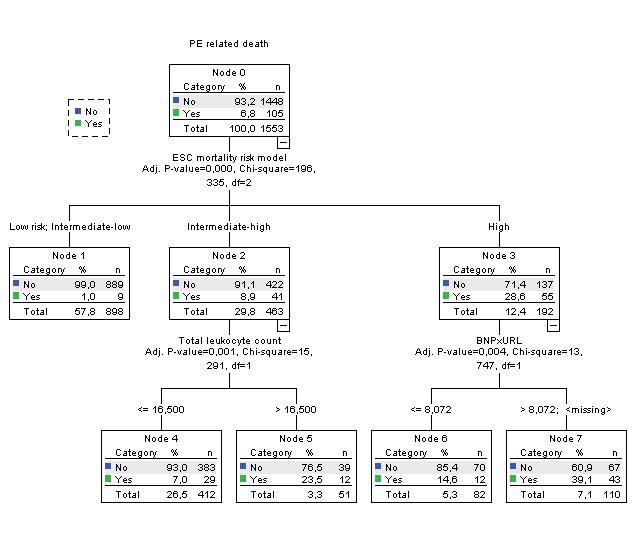 Figure S1. Decision tree using ESC mortality risk model, TLC, and BNP or NTproBNP x URL.Figure S2. ROC curves for TLC for the prediction of all-cause (panel a) and PE related (panel b) hospital death.  TLC level of >11.78x109/L has PPV=17,6% and NPV = 93% for all-cause death and PPV=12,1% and NPV = 96% for PE related hospital death.Figure S3. ROC curves for Hb levels for the prediction of all-cause (panel a) and PE related (panel b) hospital death.  TLC level of >11.78x109/L has PPV=17,6% and NPV = 93% for all-cause death and PPV=12,1% and NPV = 96% for PE related hospital death.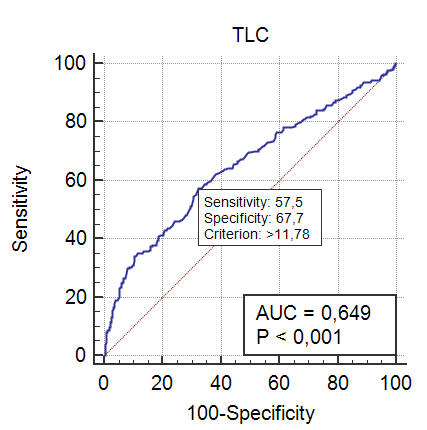 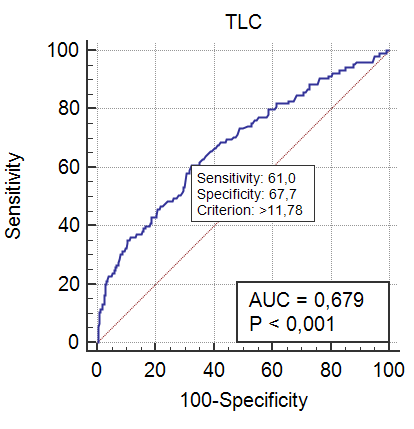 (a)(b)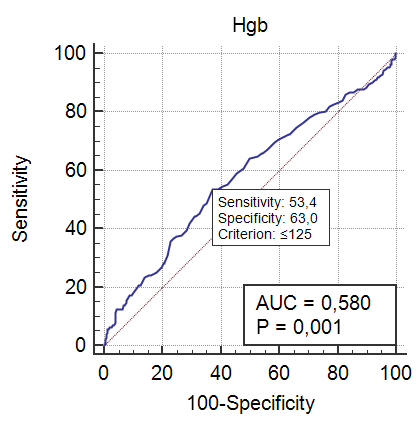 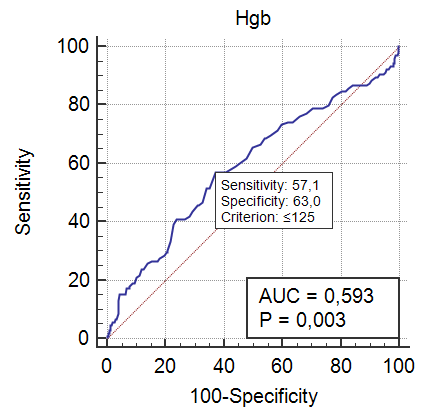 (a)(b)